Manchester and District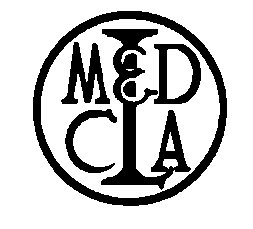 Ladies’ Cycling Association   Held Saturday 23rd April 2022Ladies Open Handicapped, Men’s Invitationand GHS 10 mile Time TrailPromoted for and on behalf of Cycling Time Trials under their Rules & Regulations. Handicapped using standard tables. Course J2/3Results Sheet and Prize ListGHS* One rider one prize, except Combination.Ladies’ ResultsDNSa (Elisabeth Ogbonmwan, Holly Carter)Men’s ResultsDNSa (Chris Bowman, Denis Thompson and Tim Smith)Combined ResultsMany thanks to the timekeepers, Ian & Mavis Ross and Kath and Martin Jackson, and all the helpers who helped sign on and marshall, including Marion Roberts, Mary Read, Rob Bailey Emma West, Kyle German and John West.Event Organiser: H West 49 Grendale Ave, Hazel Grove, Stockport  SK7 6LJ.  Timekeepers:  Mr M Jackson & Mr I RossM&DLCAOther M&DLCA events 2022 – see CTT website for further details, entries on-line, closing dates 10 days before event.Each year, the M&DLCA awards several prizes and trophies to members of the M&DLCA and affiliated clubs. Clubs can affiliate by sending £10 affiliation fee to Mavis Ross, details are on our website on the affiliation form. Any event on a ‘25’ or ‘50’ mile ‘J’ course counts for these trophies, as long as copies of the results sheet and entry form are sent to the M&DLCA BAR Secretary, K. Jackson, but the only counting ‘10’ mile events are those organised by the M&DLCA.The onus is on the rider to submit, where required, copies of the entry form and results sheet to the M&DLCA BAR Secretary before 1st October of the current season.Visit our website at http://www.mdlca.org.uk for the latest news, results and photosWe also have a Facebook page for photos and posts, and on Twitter we are @ManDLCA.FastestMathew SiepanSeamons CC26:322ndNicholas SmithWestmead Team 8828:45Ladies
FastestLucy RodgersCongleton CC24:23£20:002ndEmma BradfieldWarrington Tri Club26:09£15:003rd  Katherine SwithenbankBury Clarion26:19£12:001st h’capGaynor BeckettTotal Tri Training11:29£20:002nd h’capLucy RodgersCongleton CC18:11£15003rd h’capClaire HarrisonCongleton CC19:13*4th h’capKatherine SwithenbankBury Clarion19:54*5th h’capKerry GleaveCongleton CC20:30*Fastest M&DLCA Vet on stdLucy RodgersCongleton CC+5:18CertificateMen
FastestDavid WilliamsVelotik Racing Team21:05£20:002ndGrant BighamWattShop21:07£15:003rd  Alastair RibbandsCongleton CC21:14£12:00Combined
FastestAlastair RibbandsClaire Harrison48:00£20:00 each2ndIan BellLucy Rodgers48:14£15.00 each3rd  Neil SwithenbankKatherine Swithenbank49:32£12.00 eachPosNameClubStd+/-H/CapH/Cap TimeActual Time1Lucy RodgersCongleton CC29:41+5:186:1218:1124:232Emma BradfieldWarrington Tri Club29:41+3:3226:093Katherine SwithenbankBury Clarion6:2519:5426:194Claire HarrisonCongleton CC29:12+2:267:3319:1326:465Lynsey AstlesCongleton CC28:57+1:077:0820:4227:506Alison StephensonCongleton CC29:35+0:168:3420:4529:197Gaynor BeckettTotal Tri Training29:18-0:1511:2918:0429:338Cheryl HutchinsTotal Tri Training30:39+1:0329:369Kerry GleaveCongleton CC30:08-0:3010:0820:3030:3810Carolyne HulmeCheshire Mavericks29:35-3:3833:13PosNameClubInvited byActual Time1David WilliamsVelotik Racing Team21:052Grant BighamWattShop21:073Alastair RibbandsCongleton CCClaire Harrison21:144Mat IvingsBuxton CC/Sett Valley Cycles22:195Kevin BladesBury Clarion CC23:046Neil SwithenbankBury Clarion CCKatherine Swithenbank23:137Phillip GleaveCongleton CCKerry Gleave23:258Mick HutchinsCongleton CCLynsey Astles23:269Glynn KnealeBury Clarion CC23:4710Ian BellAbergavenny RCLucy Rodgers23:5111Simon PhillipsStockport Tri ClubCarolyne Hulme25:1412Jonathan BeckettBury Clarion CC25:5713Stephen CostelloBill Nickson Cycles26:4014Jeff UptonStockport Tri ClubGaynor Beckett27:2415Andrew AshmoreBuxton CC/Sett Valley Cycles27:3516William HowarthEast Lancashire RC28:0717James BrayfordCongleton CCAlison Stephenson28:5418Alan ShuttleworthWeaver Valley CC33:4619Vic TriggerCrewe Clarion CC35:40PosLadyTimeManTimeCombined1Claire Harrison26:46Alastair Ribbands21:140:48:002Lucy Rodgers24:23Ian Bell23:510:48:143Katherine Swithenbank26:19Neil Swithenbank23:130:49:324Lynsey Astles27:50Mick Hutchins23:260:51:165Kerry Gleave30:38Phillip Gleave23:250:54:036Gaynor Beckett29:33Jeff Upton27:240:56:577Alison Stephenson29:19James Brayford28:540:58:138Carolyne Hulme33:13Simon Phillips25:140:58:27CourseDate & timeOrganiserInformationJ4/20
10 milesSaturday 11th June 
14:00Kath JacksonLadies 10 mile InvitationJ4/9
50 milesSat 18th June
13:00Ian RossM&DLCA open championship 50 (in conjunction with M&DTTA championship. All riders should enter the M&DTTA event)J4/9Sat 6th August14:00Mavis RossM&DLCA Ladies 25(in conjunction with the Weaver Valley)